МАОУ СОШ№3 с УИОПВойченко Т.К.Учитель немецкого языкаМетод проектов как средство развития функциональной грамотности (из опыта работы)По результатам международных исследований PISA приоритетной целью становится формированию функциональной грамотности учащихся в системе общего образования РФ. Именно поэтому в настоящее время широкое распространение получает использование метода проектов в процессе обучения. Ведь умения и навыки исследования, полученные в школе, переносятся в дальнейшем во все виды деятельности. Ученик особенно охотно выполняет ту работу, которая свободно выбрана им самим.   Владение методикой работы над проектом является неотъемлемой частью подготовки современного выпускника школы.В чём же преимущество метода проекта в развитии функциональной грамотности школьников?Уже в самом начале работы, при выборе темы проекта, развивается функциональная грамотность ученика, т.к. он самостоятельно, с учетом своих интересов и прогнозирования своих возможностей, выбирает тему. Да, впереди еще много работы, но начало положено. В 2020/21 учебном году ученикам 9-х классов нашей школы были предложены на выбор пять тем итоговых исследовательских проектов по немецкому языку, из них выбраны были темы:«Германия-страна изобретателей» (Целлер София, 9ФМ);«Исторические связи России и Германии» (Шпитальник Дарья, 9Л)В процессе работы над индивидуальным итоговым проектом проявились все составляющие формирования функциональной грамотности учениц:Читательская и информационная грамотность: сопровождение проекта показало, что ученицы могут понимать письменное тексты из различных источников, находить необходимую информацию для достижения целей проекта, расширив при этом свои знания.Естественно-научная грамотность: на защите проекта на конференции регионального уровня Целлер Софии пришлось отвечать на вопросы комиссии, она заняла активную гражданскую позицию при объяснении выбора темы и актуальности своей работы. Шпитальник Дарья показала свою способность использовать естественнонаучные знания для выделения проблемы исследования, делая выводы по каждому историческому этапу отношений между Россией и Германией. Математическая грамотность​: обе ученицы грамотно составили анкеты, выполняя практическую часть проекта, вычислили в процентном отношении составляющие по каждому ответу и, используя знание математики и информатики, графически наглядно представили результаты своего исследования.Креативное мышление: ученицы проявили способность продуктивно ставить цели и определять задачи исследования, делая оценки по результату исследования и подтверждению гипотезы исследования, умело и оригинально оформляя слайды презентаций, выбирая тон и дизайн макета для эффективного представления своего выступления. Глобальные компетенции: оба проекта содержат в себе и описывают знания, умения, взгляды, отношения и ценности людей, которые принадлежат к другой культурной среде. Изобретения немецких учёных, которыми пользуется весь мир, так же, как и значимость отношений наших стран на протяжении веков, имеют глобальное значение.Для успешной организации работы с ИИП ученицам был выслан план работы над проектом с планируемой датой выполнения этапов проекта, совместно было определено, что является продуктом проекта. София Целлер проявила большую заинтересованность в работе над проектом «Германия-страна изобретателей», ведь она родилась в Германии и интересуется историей этой страны. Этот проект решено было представить на региональный конкурс школьников Московской области «Немецкий язык – это актуально!», так как он отличался хорошо структурированной теоретической частью, содержащей факты о жизни, деятельности и изобретениях немецких учёных, а также  умением делать выводы по проведённому анкетированию учащихся 9-х классов школы. Наглядное графическое представление сравнительных результатов анкетирования показало практическую значимость открытий для современных школьников. Мы проводили занятия с ученицей по постановке произношения, составляли речь на немецком языке для публичной защиты проекта на X научно-практической конференции школьников Московской области. Наши усилия увенчались успехом, проект занял почетное второе призовое место.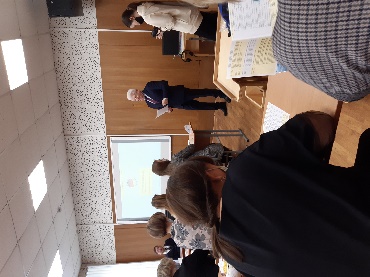 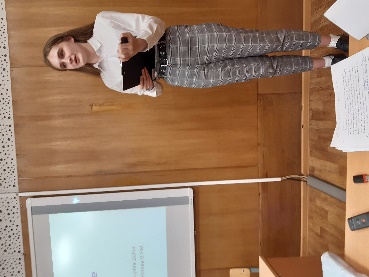 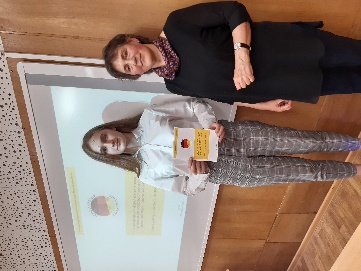 Проект Шпитальник Дарьи «Исторические связи России и Германии» и выступление по теме перед классом вызвали искренний интерес у одноклассников, они задавали вопросы не только по содержанию проекта, но и по его оформлению, дизайну презентации. Ученица осветила все этапы развития наших стран. Теоретическая часть, содержащая исторические факты и выводы по каждому разделу, потребовала глубокого изучения материалов о развитии отношений России и Германии. Кроме этого, было проведено интересное анкетирование среди школьников, а результаты анкетирования представлены графически.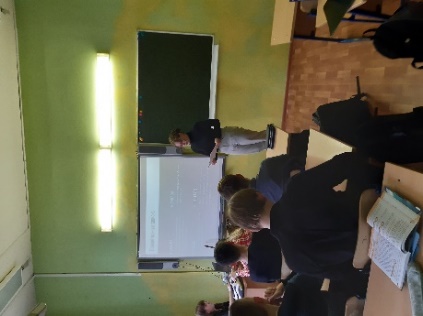 Функциональная грамотность – основа жизненной и профессиональной успешности выпускников. Поэтому для её развития необходимо применять эффективные педагогические практики. Метод проектов создаёт мотивирующую ситуацию и придаёт смысл деятельности ученика, прививает опыт решения проблем и принятия решений, выполнения заданий поискового характера, развивает оценочную самостоятельность и придаёт уверенность в собственных силах.Интересовались ли Вы историческими отношениями России и Германии?ДаНемногоНемногоНетИнтересовались ли Вы историческими отношениями России и Германии?29%31%31%39%Как Вы думаете, как немцы относятся к русским сегодня?НейтральноПоложительноПоложительноОтрицательно, с неприязньюКак Вы думаете, как немцы относятся к русским сегодня?48%38%38%14%Как Вам кажется, кем сегодня является Германия для России? Враждебное государство, вероятный противникСтратегический и экономический партнерСтратегический и экономический партнерДружественное государство, союзникКак Вам кажется, кем сегодня является Германия для России? 10%72%72%18%Знаете ли Вы, что Екатерина II была немкой по происхождению?НетНетДаДаЗнаете ли Вы, что Екатерина II была немкой по происхождению?39%39%61%61%